California Association ofClerks and Election OfficialsJOSEPH E. HOLLAND, PRESIDENTSanta Barbara County Clerk, Recorder and AssessorRegistrar of Voters4440 A Calle Real, Santa Barbara, CA 93110(805) 696-895-72716 - Fax (805) 568-2209E-Mail: Holland@co.santa-barbara.ca.usCACEO website: www.caceo58.org 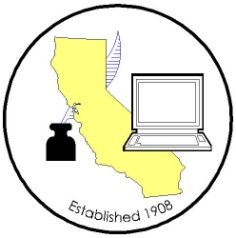 F I S C A L   S T A F F   W O R K S H O P
Election Cost Project 
www.caceoelectioncosts.org and http://results.caceoelectioncosts.org December 12th, 20189a – 11:30aHyatt Capital Hotel1209 L StreetSacramento, CA A G E N D A
Introductions / Housekeeping SB 450 costs – updates post-election Napa and Sacramento counties presentationsSB 90 in 2019 – bills that apply, test claims, tracking costs - Michael VuThis project going forward – what does it look like
little Irvine funding remaining
budget for website – can CACEO take on maintenance?
data collection – should we change formats?
Other issuesAdjourn – future meeting, 2019?